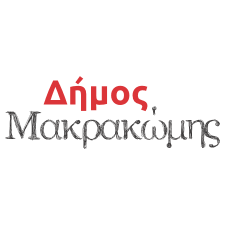 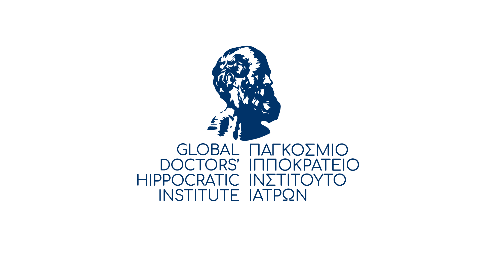 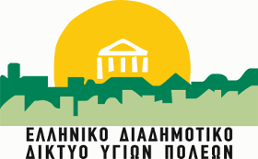 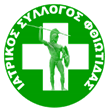 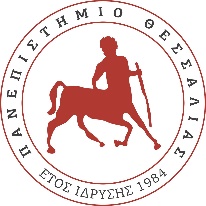 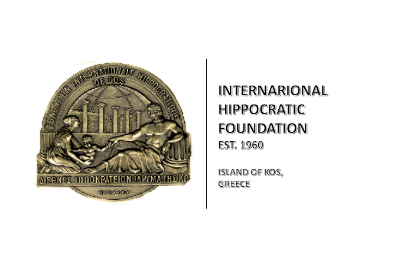 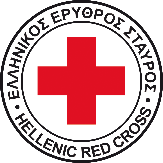 Το Παγκόσμιο Ιπποκράτειο Ινστιτούτο ΙατρώνΣε συνεργασία Με τον Δήμο Μακρακώμης & το Ελληνικό Διαδημοτικό Δίκτυο Υγειών Πόλεων του ΠΟΥ           το Υπουργείο Υγείας,                                                                                                                                             την Ιατρική Σχολή του Πανεπιστημίου της Θεσσαλίας                                                                                             το Διεθνές Ιπποκράτειο Ίδρυμα της Κω                                                                                                              και τον Ελληνικό Ερυθρό ΣταυρόΔιοργανώνουν την 28 & 29 Ιανουαρίου 2023 στην Σπερχειάδα ΦθιώτιδαςΔιημερίδα πρόληψης Υγείας                                                               Υπό την αιγίδα και την συνεργασία του Ιατρικού Συλλόγου ΦθιώτιδαςΠΡΟΓΡΑΜΜΑ ΔΙΗΜΕΡΙΔΑΣ ΠΡΟΛΗΨΗΣ ΥΓΕΙΑΣ Σάββατο 28 Ιανουαρίου 2023 – Δημαρχείο Μακρακώμης11.00– 11.30: Ενημέρωση – Εκπαίδευση Υπαλλήλων του Δήμου για τα Προγράμματα του ΕΔΔΥΠΠΥ και των ΚΕΠ ΥΓΕΙΑΣ καθώς και στο λογισμικό των ΚΕΠ ΥΓΕΙΑΣ.                                          Μαριάνθη Χατζηκων/νου, Αραμπατζή Μαρία Υπεύθυνοι ΚΕΠ Υγείας11.30 – 14.30: Εκπαίδευση στην Καρδιοπνευμονική αναζωογόνηση - Χρήση Απινιδωτή από εθελοντές και Υπαλλήλους του Δήμου.                                                                                                       Ελένη Αλεξανδρή Εκπαιδεύτρια – Νοσηλεύτρια Περιφερειακού τμήματος Ε.Ε.ΣΚυριακή 29 Ιανουαρίου 2023 Αγώνας Δρόμου10.00 – 11.00 Αγώνας Δρόμου εις μνήμη Γ. Παπανικολάου (60 χρόνια μετά το Θάνατό του) Εκκίνηση πλατεία Σπερχειάδας - πλατεία Μακρακώμης και τερματισμός πίσω στην πλατεία Σπερχειάδας.Εγκαίνια Κέντρου Πρόληψης Υγείας11.00– 11.30: Εγκαίνια του Κέντρου Πρόληψης Υγείας (ΚΕΠ Υγείας Δήμου Μακρακώμης)ΗΜΕΡΙΔΑ ΠΡΟΛΗΨΗΣ ΥΓΕΙΑΣ                                                                                                                                                Συνεδριακό Κέντρο Σπερχειάδας (Αθανασίου & Μαίρης Ακρίδα)Ευαισθητοποίηση και Ενημέρωση του Κοινού για τα Νοσήματα που χρήζουν δια βίου προ συμπτωματικό έλεγχο.11.30 – 12.00 Χαιρετισμοί Επισήμων                                                                                                                 1. Γιώργος Χατζής - Δήμαρχος Μακρακώμης                                                                                                2. Δρ. Γιώργος Πατούλης Περιφερειάρχης Αττικής, Πρόεδρος Ιατρικού Συλλόγου Αθηνών, Πρόεδρος Ελληνικού Διαδημοτικού Δικτύου Υγιών Πόλεων και Παγκόσμιου Ιπποκράτειου Ινστιτούτου Ιατρών                                                                                                                                                                          3. Δρ. Χρήστος Γεωργίου - Πρόεδρος Ιατρικού Συλλόγου Φθιώτιδας                                                                    4. Καθηγητής Θεόφιλος Καραχάλιος                                                                                                                     Πρόεδρος Ιατρικής Σχολής Πανεπιστημίου Θεσσαλίας                                                                              5. Δρ. Μαρία Κουρή - Γενική Διευθύντρια Ελληνικού Διαδημοτικού Δικτύου Υγιών Πόλεων                                                                                                                                                                                                             6. Ευαγγελία Σωτηρίου – Εκπρόσωπος Υπ. Υγείας, Στέλεχος ΔΥ & Υγιεινής Περιβάλλοντος                                                                                                                                                                                                                                                                                    7. Καθηγητής Νικόλας Παπαντωνίου - Πρόεδρος Διεθνούς Ιπποκράτειου Ιδρύματος της Κω                                                                     8. Μαριάνθη Ντούβα - Εκπρόσωπος Ελληνικού Ερυθρού Σταυρού, Μέλος Κεντρικού Δ.Σ του Ε.Ε.Σ και Πρόεδρος του Περιφερειακού Τμήματος ΕΣ Λαμίας                                                                                                9. Καθηγητής Δημήτρης Φιλίππου Πρόεδρος Εθνικού Οργανισμού Φαρμάκων                                                                                                                                                     10. Δρ. Αντώνης Πολυδώρου Πρόεδρος Οργανωτικής Επιτροπής 12.00 – 13:10              Α΄ Μέρος ΗμερίδαςΠρόεδροι: Κων/ντίνος Κουσκούκης – Χρήστος Γεωργίου12.00 – 12.10: Καρκίνος του παχέος εντέρου                                                                                                Δρ. Δημήτρης Φιλίππου Χειρουργός, Επ. Καθηγητής ΕΚΠΑ Πρόεδρος Ε.Ο.Φ12.10 – 11.20: Καρκίνος του τραχήλου της μήτρας                                                                                              Δρ. Κων/νος Ζάχαρης Μαιευτήρας, Γυναικολόγος, Γενικό Νοσοκομείο Λαμίας12.20 – 12.30: Καρκίνος του μαστού                                                                                                                                                  Δρ. Κωνσταντία Παπαλά, Ογκολόγος Ακτινοθεραπευτής, Δ/ντρια Α.Ο.Ν.Α. Άγιος Σάββας Αθηνών12.30 – 12.40: Καρκίνος του προστάτη                                                                                                                        Δρ. Ζαχος Ιωαννης επίκουρος καθηγητής Ουρολογίας Πανεπιστήμιο Θεσσαλίας                                                                                               12.40 -12.50: Καρκίνος του Πνεύμονα                                                                                                      Δρ. Χαράλαμπος Κερασιώτης Πνευμονολόγος  Φυματιολόγος ΙΣΦ12.50 – 13.00: Μελάνωμα Δέρματος                                                                                                                 Δρ. Κων/νος Κουσκούκης Καθηγητής Δερματολογίας, Πρόεδρος Ιπποκρατείου Ακαδημίας Ιαματικής Ιατρικής, Β΄ Αντιπρόεδρος GDHI.13.00 – 13.10: Η συμβολή του ογκολογικού τμήματος του ΓΝ Λαμίας στην πρόληψη του Καρκίνου του Μαστού.                                                                                                                                                    Δρ. Κάπου Θεοδώρα, Ογκολόγος Γενικό Νοσοκομείο Λαμίας13.10 – 15.00               Β΄ Μέρος ΗμερίδαςΠρόεδροι: Δρ. Αντώνης Πολυδώρου – Δρ. Χρήστος Τσελεπής13.10 – 13.20: Προγεννητικός έλεγχος Καρδιάς Εμβρύου                                                                              Δρ. Βικτωρία Πολυδώρου Καρδιολόγος, Εμβρυοκαρδιολόγος, Λέκτορας Ευρωπαϊκού Πανεπιστημίου Κύπρου                                                                                                  13.20 – 13.30: Καρδιαγγειακός κίνδυνος                                                                                                           Δρ. Αδαμαντία Πολυδώρου ειδικός καρδιολόγος, Συνεργάτης Ω.Κ.Κ 13.30 – 13.40: Ανεύρυσμά Θωρακικής Αορτής                                                                                            Δρ. Ιωάννης Χλωρογιάννης Καρδιοχειρουργός Ευρωκλινική Αθηνών                                                                                                 13.40 – 13.50: Ανεύρυσμα κοιλιακής αορτής                                                                                                         Δρ. Γεώργιος Κούβελος Επίκουρος Καθηγητής Αγγειοχειρουργικής Πανεπιστημίου Θεσσαλίας.                                                                                                    13.50 – 14.00: Κατάθλιψη                                                                                                                                        Δρ. Ορέστης Γιωτάκος -  Ψυχίατρος14.10 – 14.20: Άνοια                                                                                                                                                         Δρ. Βασίλειος Φαρδής Νευρολόγος, Λαμία, ΙΣΦ 14.20 – 14.30: Οστεοπόρωση                                                                                                                            Δρ. Γεώργιος Γκούζιας Ορθοπεδικός ΙΣΦ14.30 – 14.40: Βιολογικές επιδράσεις ακτινοβολιών και ακτινοπροστασία κατά την θεραπεία του καρκίνου                                                                                                                                                                 Δρ. Ιωάννης Τσούγκος Καθηγητής Ακτινοφυσικής, Πανεπιστημίου Θεσσαλίας14.40 – 14.50: Γονιμότητα και αναπαραγωγική αυτονομία – Η σημασία της Ενημέρωσης                                                                                          Δρ. Αγνή Πάντου Ειδ. Γυναικολόγος Νοσοκομείου Άγιος Σάββας Αθηνών14.50 - 15.00: Προγράμματα Υπουργείου Υγείας για Πρόληψη                                                               Διονυσία Νταπαντά Διευθύντρια Δημόσιας Υγείας και Υγιεινής Περιβάλλοντος                                                                     15.00 Συζήτηση με το κοινό και κλείσιμο ημερίδαςΔιημερίδα Πρόληψη ΥγείαςΠρόεδρος Διημερίδας: Δρ. Γιώργος Πατούλης - Ορθοπεδικός, Πρόεδρος Δικτύου Υγειών Πόλεων, Παγκόσμιου Ιπποκράτειου Ινστιτούτου Ιατρών & Ιατρικού Συλλόγου Αθηνών, Περιφερειάρχης ΑττικήςΠρόεδρος Οργανωτικής Επιτροπής: Δρ. Αντώνης Πολυδώρου - Γενικός Γραμματέας Παγκόσμιου Ιπποκράτειου Ινστιτούτου Ιατρών, Πρεσβευτής Ελληνικού ΤουρισμούΜέλη:                                                                                   Αντώνης Αυγερινός - Πρόεδρος Ελληνικού Ερυθρού Σταυρού                                                            Αγνή Πάντου - Ειδ. Γυναικολόγος Γ.Ν. Άγιος Σάββας                                                                                                                                                   Βικτωρία Πολυδώρου - Καρδιολόγος, Έμβρυοκαρδιολόγος, Λέκτωρας Ευρωπ. Παν. Κύπρου                                                                                                                                          Γεώργιος Κασσάρας Γενικός Χειρουργός, Μέλος Δ.Σ GDHI                                                                                                          Γιώργος Ζουμής Καρδιολόγος, Μέλος Δ.Σ GDHI                                                                                               Ιωάννης Δατσέρης Οφθαλμίατρος Διευθύνον Σύμβουλος ΟΜΜΑ, Μέλος Δ.Σ GDHI                                                               Ευστάθιος Τσούκαλος Γενικός Γραμματέας Ιατρικού Συλλόγου Αθηνών                                                                                                             Κων/νος Κουμάκης Νευρολόγος, Μέλος Δ.Σ GDHI                                                                                                                                                        Μαρία Κουρή Ιατρός Ακτινολόγος, Γενική Διευθύντρια ΕΔΔΥΠΠΥ                                                                                         Μαρία Σάτρα Επ. Καθηγήτρια Πανεπιστημίου Θεσσαλίας                                                       Μαριάνθη Χατζηκ/νου, υπεύθυνη κεντρικής δομής των ΚΕΠ Υγείας                                                                           Τάλαρος Γιώργος Λαρυγγολόγος, Γενικός Γραμματέας Διεθνούς Ιδρύματος της Κω.             Φώτης Πατσουράκος Καρδιολόγος, Αντιπρόεδρος Ιατρικού Συλλόγου Αθηνών                                                                   Χρήστος Γεωργίου Χειρουργός, Πρόεδρος Ιατρικού Συλλόγου Φθιώτιδας                                                       Χρήστος Τσελεπής Παθολόγος, Αντιδήμαρχος Δήμου ΜακρακώμηςΠρόεδρος Επιστημονικής Επιτροπής: Κων/νος Κουσκούκης - Καθηγητής Δερματολογίας, Πρόεδρος Ιπποκράτειου Ακαδημίας Ιαματικής Ιατρικής, Β΄ Αντιπρόεδρος GDHIΜέλη:                                                                                  Αθανάσιος Γιαννούκας Καθηγητής Αγγειοχειρουργικής Παν. Θεσσαλίας                                                                                                                                                                                               Δημήτρης Φιλίππου Χειρουργός, Καθ. Ανατομίας ΕΚΠΑ, Πρόεδρος Ε.Ο.Φ                                             Ελευθέριος Καραχάλιος Καθηγητής Ορθοπεδικής, Πρόεδρος Ιατρικής  Σχολής Πανεπ. Θεσσαλίας                                                                                                                                                                       Θεόδωρος Τρουπής Καθηγητής Ανατομίας, Διευθυντής Ανατομίας ΕΚΠΑ                                          Κώστας Πάντος  Μαιευτήρας Γυναικολόγος, Επιστημονικός Δ/ντής Νοσοκομείου Γένεσης                                             Κων/νος Λαμπόπουλος Καρδιολόγος, Αντιπρόεδρος Ιατρ. Σχολής Ευρ. Πανεπ. Κύπρου                                                                                                                                                                                                                                         Μιχάλης Κουτσιλιέρης Καθηγητής Φυσιολογίας ΕΚΠΑ Πρόεδρος Ι.Κ.Υ                                                                              Νικόλαος Παπαντωνίου Καθηγητής Μαιευτικής & Γυναικ. ΕΚΠΑ, Πρόεδρος Διεθνούς Ιδρύματος Κω                                                                                                                                                        Νικόλαος Νικητέας Καθηγητής Χειρουργικής ΕΚΠΑ                                                                             Πέτρος Αγαθαγγέλου Καρδιολόγος  Πρόεδρος Παγκύπριου Ιατρικού Συλλόγου                                                                                               Στέφανος Γερουλάνος Καθηγητής Χειρουργικής Πανεπ. της Ζυρίχης, Αντ. Διεθνούς Ιδρύματος της Κω  